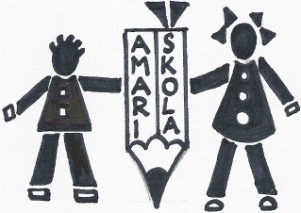                                            Zlatnická ul. 186			č. tel.: 476 118 195/č. fax: 476 118 243			Email: info@zschanov.cz			www.zschanov.cz			IČO 49872265Základní škola, Most, příspěvková organizace__________________________________________________									V Mostě 7. 10. 2020Zápis ze školské rady (6. 10. 2020)Místo konání: budova ZŠ Zlatnická 186, MostPřítomni: 	Mgr. Adriana KotlárováMgr. Jana HockáMgr. Taťána DrahošováMgr. Monika KynclováP. Rita GabčováP. Martina PužováNepřítomenMgr. Adam Komenda - omluvenProjednání jednacího řádu školské radyVolba předsedy školské radyDalší informacePrůběh jednání:Ad1) S jednacím řádem školské rady seznámila ředitelka Mgr. Monika Kynclová Ad2) Předsedkyní školské rady byla zvolena Mgr. Jana HockáAd3) S dalšími informacemi seznámila ředitelka Mgr. Monika Kynclová, jednalo se:Plán práce školské rady pro školní rok 2020/2021UsneseníVzala na vědomí Jednací řád školské radyVzala na vědomí a zvolila novou předsedkyni školské rady Mgr. Janu HockouVzala na vědomí a schválila Plán školské rady na školní rok 2020/2021Zapsala: Mgr. Jana HockáOvěřila: Mgr. Adriana KotlárováPředsedkyně: Mgr. Jana HockáZápis bude zveřejněn na webových stránkách školy (www.zschanov.cz).								-------------------------------------------------							 	                    Mgr. Jana Hocká								                     Předsedkyně ŠR